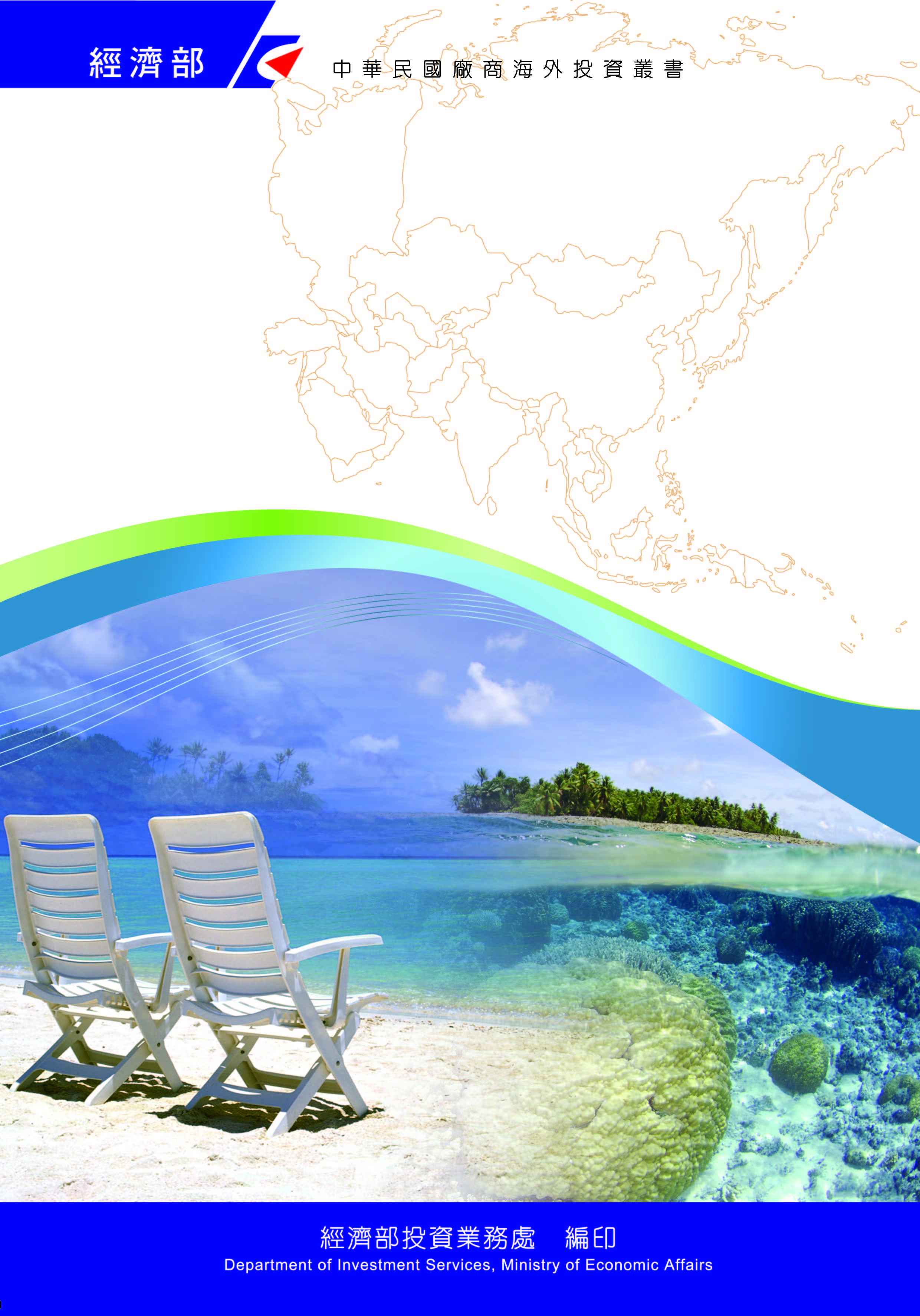 感謝駐諾魯共和國大使館協助本書編撰目　錄第壹章　自然人文環境	1第貳章　經濟環境	3第參章　外商在當地經營現況及投資機會	5第肆章　投資法規及程序	7第伍章　租稅及金融制度	9第陸章　基礎建設及成本	11第柒章　勞工	13第捌章　簽證、居留及移民	15第玖章　結論	17附錄一　我國在當地駐外位及臺（華）商團體	19附錄二　當地重要投資相關機構	20諾魯共和國基本資料表第壹章　自然人文環境諾魯面積約21.2平方公里位於南緯0.32度，東經166.56度，離赤道南方，為一孤懸於中太平洋島國，沿岸50狹長帶為平地，中間為高約40-70餘公尺之平坦丘陵台地。屬熱帶氣候，終年高溫。諾魯人口約10,000人。全國人口中，18歲以下佔總人口50%，為一年輕國家，男女比率為49:51。由於飲食習慣、衛生條件不佳及營養不均等問題，平均壽命男子為56.8，女子為62.7歲。諾魯人操英語及諾魯話，信奉基督教及天主教。諾魯政治制度沿襲英國。總統由議員互選，並向單一國會負責。總統不僅為國家元首，亦為政府實際負責人，現任瓦卡總統於2013年6月就任。國會現共有19名議員，一任3年。諾魯無政黨之分，全國共有14個行政區，選舉時則劃分為8個選區，國民年滿20歲即有選舉權。諾魯設有最高法院及地方法院二級。第貳章　經濟環境諾魯國小民寡，生產及消費均有限；加上地處太平洋孤島，交通不便；現除少量磷礦開採外，全國幾無農、工、商業，經濟條件困難。諾魯經濟命脈為磷礦輸出，自1945年以來，出口磷礦一直是諾魯最主要收入來源，亞洲開發銀行（Asian Development Bank）資料指出，2012年諾魯磷礦出口量達519,000噸，為該國自2007年以來最高產量，亦是該國2012年經濟成長率能高達4.9%的主因。由於澳洲2012年9月在諾魯重新設置難民區域處理中心，帶來大量工作機會，人民所得提高，且政府收取在諾魯經商之外國人簽證費6,050澳元，另一收取外國人薪資所得稅10%，促使大量資金流入民間，商家亦因諾魯政府提高簽證費及收取所得稅，紛紛調高商品價格或租金，造成嚴重之通貨膨脹，根據CIA World Factbook資料顯示2017年諾魯通貨膨脹為5.1。此外，諾魯電力公司工作效率不佳，經常停電，無配備發電機之商家被迫提早關門，人民報怨連連，以上對社會及經濟發展均相當不利。目前諾魯經濟依然大幅依賴外國援助、磷礦收入、入漁費收入及難民簽證費收入，經濟體質仍屬脆弱。諾魯除3家稍具規模超市（Capelle、Rainbow、Eigigu）外，另有許多中國人經營之小雜貨店及小吃店，另有國營旅館Menen Hotel，小型私人旅館OD-N-Aiwo  Hotel及Capelle經營之旅館各乙間。第參章　外商在當地經營現況及投資機會諾魯經濟繫於外援、磷礦之銷售，入漁費及難民簽證費，其餘農、牧、漁、商工活動相當貧乏，幾無外人投資。諾魯目前無臺商，自諾魯1968年獨立以來迄今，我國與諾魯尚無雙邊投資案件。目前有200餘名中國人在諾魯從事小零售商、簡陋餐館或機械設備修護，惟因諾魯政府徵收外人商務簽證費每人每年6,050澳元及薪資所得稅，部分中國人已陸續離開諾魯。在諾魯投資，可享歐盟（European Union）「洛梅公約」（Treaty of Lome）、紐、澳「南太貿易及經濟協定」（South Pacific Region Trade and Economic Agreement）及已開發國家如美國、加拿大及日本等給予非洲、加勒比海及大洋洲等開發中國家之「普遍優惠關稅制度」（Generalized System of Preference, GSP）優惠。諾魯除磷礦外，並無任何資源，且經濟規模小，勞工素質不高，政策偏袒勞方，外商擬在諾魯投資獲利，並非易事。第肆章　投資法規及程序諾魯由於國家經濟規模小，僅發展磷礦，對於外人投資未制定相關法令，亦無優惠措施。第伍章　租稅及金融制度諾魯自1968建國至1990末期，磷礦收入極為豐碩，亦無外國投資，原無課稅制度。目前則課徵10%進口稅，汽油及柴油每公升課6角稅金（內含），售價為每公升2.6澳元，諾魯政府亦課徵外國人薪資所得稅10%，以增加國庫收入。諾魯使用澳幣，2015年6月澳洲Bendigo銀行來諾魯成立辦事處。另攜帶超過25,000澳幣入出境須申報。第陸章　基礎建設及成本諾魯基礎建設嚴重不足，設備保養不佳，經常停電。當地土地多為家族所有，土地取得困難，經常發生土地糾紛。諾魯缺乏淡水，水資源仰賴雨水、海水淡化及進口之瓶裝水。一般民眾多靠收集雨水過日，倘降雨量不足，將嚴重影響民生用水。全國有17公里之柏油環島公路，及少數路面不佳之土路。諾魯唯一無線電訊及網路公司Digicel於2009年8月31日開幕，提供手機及網路服務，手機通訊品質欠佳，網路則頻寬頗不足，速度緩慢。目前諾魯與澳洲布里斯本間僅有一班貨輪往返澳洲，經常遲延，因無可靠岸碼頭，船隻僅能繫泊，時因風浪或起重機問題影響卸貨時程。諾魯航空（Nauru Airline）航班為週一（布里斯本－諾魯－布里斯本）、週三（布里斯本－諾魯－布里斯本）、週五分別為（布里斯本－諾魯－布里斯本）及（斐濟南迪－諾魯－吉里巴斯－馬紹爾－Kosrae-Pohnpei-Chuuk）兩航班、週日分別為（布里斯本－諾魯－布里斯本）及（Chuuk-Pohnpei-Kosrae－馬紹爾－吉里巴斯－諾魯－斐濟南迪）兩航班。諾魯所有糧食及物資，幾全仰賴進口。復由於港口採用極為特殊之繫泊系統（Mooring System），加上港口設備不足，僅能採用20呎貨櫃，運費昂貴，經常缺貨。另港口工作人員效率不佳，貨櫃卸運緩慢，貨櫃船常因貨未卸完，即以油料不足為由駛離諾魯港。第柒章　勞工諾魯人口不多，可用勞工不足4,000人。勞工素質欠佳，工作效率差，紀律亦有待加強。諾魯約4,000名18至55歲之勞動人口，僅2,000餘人受僱於政府部門或國營企業。另由於難民處理中心設立後，提供大量工作機會，失業率大幅改善。諾魯除政府機關及國營企業外，具規模之民間公司行號不多，因無勞工法，主要依照勞資雙方簽署合約內容約定雙方權利義務。一般私人企業多引用1998年諾魯公務員法（Public Service Act 1998）規範勞工權益。諾魯公務員法規定每日8小時，每週40小時。上班時間週一至週五，每天08:30-17:30，中間休息1小時。服務第1年開始，即享有每年不超過20工作日帶薪休假。對服務不滿1年者，其休假日期之計算，依比例方式計算之。每年給予3日帶薪病假，3日帶薪特別假。請病假需附醫生證明。婚假：無規定。娩假：帶薪3個月，超過時間以休假計。本地人看病費用由政府負擔，外國人須繳費。第捌章　簽證、居留及移民諾魯不接受移民，亦不核發居留權。一般民間公司行號聘用外籍勞工，須由立案之公司行號備齊下列文件向移民局申請：護照資料頁影本、提供住宿證明、提供離境交通費用證明、良民證、體檢證明、商務簽證費每年6,050澳元、聘僱合約及聘僱外籍員工記錄。諾魯學校資訊如下：第玖章　結論諾魯國土甚小，人口不多，經濟規模小，目前諾魯政府除磷礦出口、入漁費收入，以及澳洲在諾魯重設難民區域處理中心所帶來收益外，其餘財政支出均高度倚賴外國援助。另澳洲在諾魯重設難民區域處理中心，提供龐大財政收入及數百工作機會，確有助諾魯經濟成長，惟亦帶動物價上漲，通貨膨脹，對經濟造成潛在危機。目前諾魯國民教育程度有待提升，勞工紀律則須持續加強。倘欲在諾魯投資經商，須進行嚴格成本效益考量，審慎評估。附錄一　我國在當地駐外位及臺（華）商團體Embassy of the Republic of China（Taiwan）, Yaren, Republic of Nauru駐諾魯共和國大使館網　　址：http://www.taiwanembassy.org/NR館　　址：1st Floor, Civic Center, Aiwo, Republic of Nauru大　　使：周進發（Joseph C. F. Chow）信箱號碼：P.O. Box 294, Republic of Nauru, Central Pacific電　　話：（674）557-3333緊急電話：（674）557-3331MEAIL：nru@mofa.gov.tw附錄二　當地重要投資相關機構一、經濟部對等機構名稱：Department of Commerce, Industry and Environment （CIE）機構網址（Website）：http://www.naurugov.nr首長姓名及職稱：H.E. Baron Waqa, President and Minister for CIE聯絡人姓名及職稱：Ms. Berilyn Jeremiah, Secretary for CIE聯絡人電話：（674） 557-3369聯絡人電子郵件信箱：secretary.cie@naurugov.nr二、經濟部投資業務處對等機構名稱：Commerce and Business Development Division機構網址（Website）：http://www.naurugov.nr首長姓名及職稱：Ms. Berilyn Jeremiah, Secretary for CIE聯絡人姓名及職稱：Ms. Berilyn Jeremiah, Secretary for CIE聯絡人電話：（674）557-3369，聯絡人傳真：無聯絡人電子郵件信箱：secretary.cie@naurugov.nr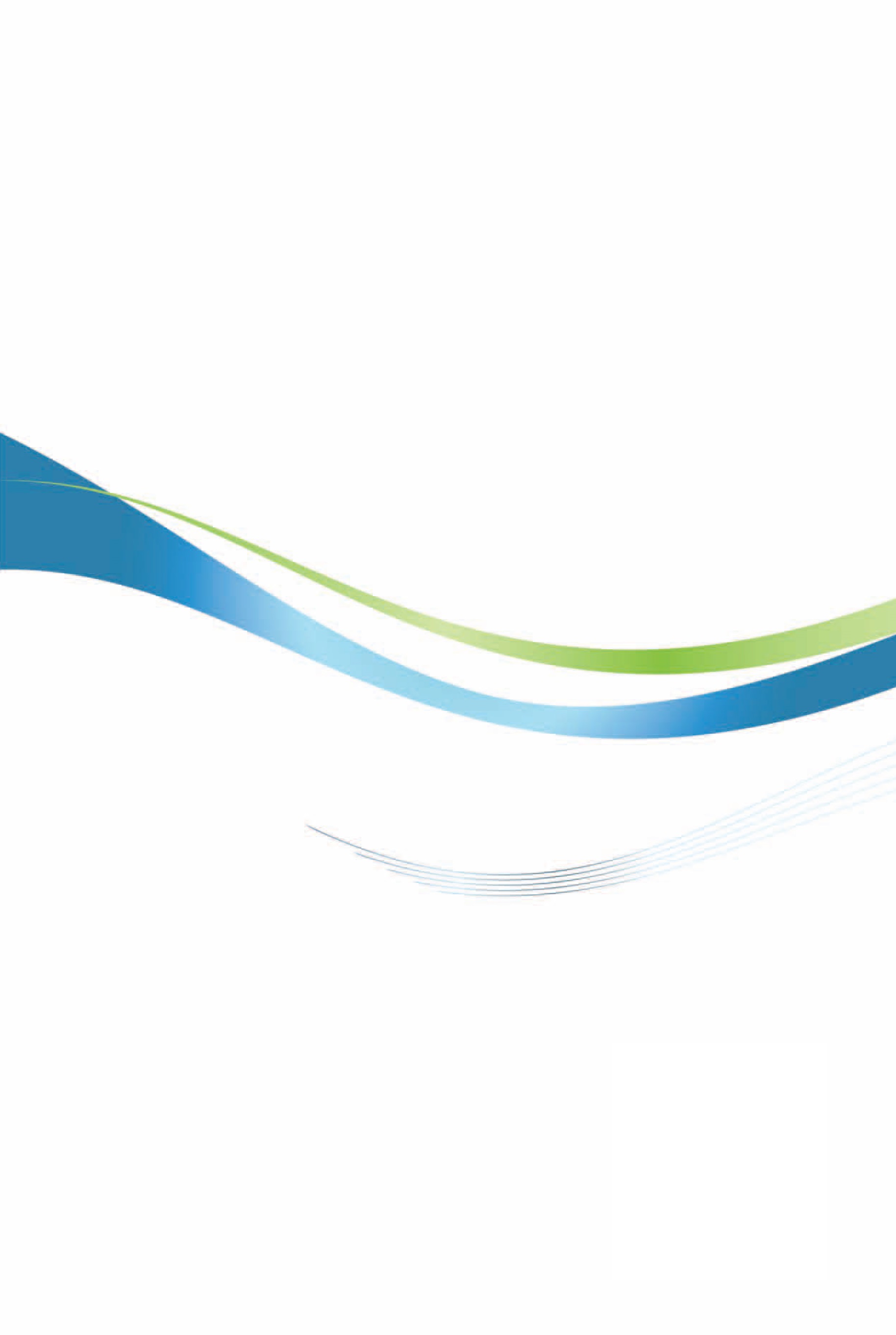 諾魯共和國投資環境簡介Investment Guide to Nauru Republic經濟部投資業務處  編印自  然  人  文自  然  人  文地理環境位於南緯0.32度，東經166.56度，赤道南，為一孤懸於中太平洋島國，沿岸50狹長帶為平地，中間為高約40-70餘公尺之平坦丘陵台地。國土面積21.2平方公里氣候屬熱帶氣候，終年高溫種族密克羅尼西亞，諾魯人93.6%，吉里巴斯人1.8%，中國人1.5%，其他3%。人口結構約10,000人，18歲以下佔總人口50%。男女比率為49:51。平均壽命為59.7歲。教育普及程度80%為初中程度語言英語及諾魯話宗教基督教及天主教首都及重要城市雅連（Yaren）政治體制民主共和國，行三權分立。總統為國家元首，亦為政府實際負責人。投資主管機關商工環境部經  濟  概  況（單位：澳幣）經  濟  概  況（單位：澳幣）幣制澳幣國內生產毛額1億1,400萬美元（2017年）（CIA World Factbook）經濟成長率4%（2017年）（CIA World Factbook）平均國民所得12,300美元（2017年）（CIA World Factbook）匯率1美元兌換1.36澳元（107年11月19日）利率澳洲Bendigo 銀行於2015年6月在諾魯設立辦事處，定期存款利率依據金額多少及時間長短而不同，利率介於0.5%-1.5%之間。通貨膨脹率5.1%（2017年）（CIA World Factbook）產值最前五種產業磷礦、漁業入漁費出口總金額3,440萬澳元（2016年）（ADB）主要出口產品磷礦主要出口國家奈及利亞、紐西蘭、澳洲、日本、韓國（2017年）（CIA World Factbook）進口總金額8,730萬澳元（2016年）（ADB）主要進口產品燃油、食品、機器設備與零件主要進口國家澳洲、新加坡、斐濟、印度（2017年）（CIA World Factbook）年級校名老師人數學生人數幼稚園Meneng Infant School7170幼稚園Boe Infant School7160幼稚園Nibok Infant School7120幼稚園Anetan Infant School62201-3年級Yaren Primary School183604-6年級Nauru Primary School194604-6年級Kayser College206707-9年級Nauru College2240010-12年級Nauru Secondary School21250殘障學校Able Disable Center525